PHOTO RELEASE FORM - 2021With your signature, you consent as follows:I am guardian of  ______________________________and I givepermission for my child to be photographed with Wendysue at the "Stage Expressions Musical Theater Camp"  on Monday, July 12 through Thursday,  July 15, 2021. I understand and agree to give Wendysue permission to post photos from the event to her personal Website (www.wendysue.com), Facebook and/or Instagram pages.  Signature of parent/guardian:_________________________________------------------------------------------------------------------------------------------------------------------------------* _____  No, please do not photograph my child _____________________or post his/her pictures on any social media sites.Direct questions / concerns to Wendysue @ 414-379-4361  - www.wendysue.com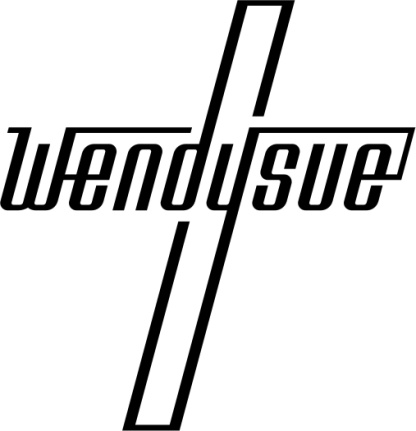 